        Республика Коми, пст. Подзь                                                                                                                                                                                                                                                                                                                                                                                                                                                                                                                                                                                                           «О мерах по обеспечению пожарной безопасности  в границах сельского          поселения «Подзь»  в летний пожароопасный период  и о мерах по предупреждению и ликвидации ЧС,  связанных с лесными пожарами на территории  сельского поселения «Подзь» на 2017 год»	Во исполнении Федерального Закона от 21.12.1994 года № 69-ФЗ  «О пожарной безопасности», ФЗ от 21.12.1994 года № 68-ФЗ «О защите населения  и территорий от ЧС природного и техногенного характера», Постановления Правительства РФ от 30.06.2007 года № 417 «Об утверждении правил пожарной безопасности в лесах», Постановления Правительства Российской Федерации  от 18.02.2016 года №807 «О внесении изменений в некоторые акты Правительства Российской Федерации по вопросу обеспечения пожарной безопасности территории»  и в целях предупреждения и предотвращения последствий от пожаров для экономики, экологии, здоровья населения сельского поселения «Подзь»ПОСТАНОВЛЯЮ:1. Рекомендовать руководителям предприятий, учреждений, организаций, торговых точек независимо от формы собственности  в срок до 25 мая 2017 года:обеспечить подготовку подведомственных объектов к работе в весенне-летний пожароопасный период (провести очистку территорий от сгораемого мусора, отходов, сухой травы, обеспечить объекты средствами пожаротушения, водой и т.д.);определить приказами ответственных лиц за пожарную безопасность, уточнить инструкции о мерах пожарной безопасности;провести противопожарные инструктажи на производстве под роспись;определить порядок проведения огневых и сварочных работ.	2. С 12.04.2017 года по 30.09.2017 года объявить повсеместно проведение месячника по благоустройству, озеленению и санитарной очистке придомовых территорий и прилегающих улиц. Жителям частного и муниципального жилья убрать придомовые и прилегающие территории  от мусора и дров в срок до 25 мая 2017 года. Владельцам  нежилых домов привести дома и прилегающие территории в надлежащий порядок: отремонтировать фасады, изгородь, убрать аварийные хозпостройки.3.Совместно с представителями пожарного надзора, противопожарной службы, сотрудниками органов внутренних дел, социальными работниками, жилищной комиссией организовать и провести рейды по объектам с массовым пребыванием людей и в жилом секторе, где проживают отдельные категории граждан (граждане, ведущие асоциальный образ жизни,  неблагополучные семьи,  престарелые) в срок до 01.06.2017 года.4. Рекомендовать специалисту по социальной работе, старосте п.Иван-Чомъя Батухтиной В.А. активизировать работу по информированию населения мерам пожарной безопасности в быту и среди лиц, ведущих асоциальный образ жизни и пенсионеров, организовать распространение памяток населению о мерах пожарной безопасности – постоянно.5. Рекомендовать жителям в целях противопожарной защиты жилых домов и дворовых построек на территории каждого хозяйства установить бочку с водой и содержать ее в рабочем состоянии на протяжении всего пожароопасного периода. Срок исполнения: на весь пожароопасный период.6. Рекомендовать директору МБОУ «СОШ пст.Подзь» Медведевой Е.В., заведующему МБДОУ «Детский сад п.Подзь» Диговой С.В., директору филиала МБУК КЦКО ДК п.Подзь  Шишкиной Н.В.,  заведующему Кажымского филиала МРУК «Койгородская МЦБС» Башмановой С.М., провести с детьми и подростками дополнительные занятия по изучению правил пожарной безопасности, недопустимости сжигания сухой травы, охраны лесов от пожаров, бережного отношения к природной среде. Срок исполнения: постоянно.7. Провести разъяснительную работу с населением о недопущении безнадзорного сжигания мусора, сухой травы на прилегающей территории к жилому сектору и лесному массиву- до 20.05.2017 года          8. Провести комплекс работ с целью предотвращения угрозы возникновения пожара от опалов травы:	- опашка населенного пункта;	- устройство противопожарных разрывов и защитных минерализованных полос в местах  примыкания лесных массивов к населенному пункту и отдельно стоящим объектам – II квартал 2017 года9. Рекомендовать руководителю ГУ "Палаузское лесничество", ГУ "Гривенское лесничество:- осуществлять постоянный контроль за соблюдением гражданами и юридическими лицами правил пожарной безопасности при производстве работ и пребывании в лесу. приостанавливать на отдельных участках производство работ, в т.ч. по заготовке древесины при уклонении лесопользователей от выполнения требований правил пожарной безопасности в лесах;- проводить инструктажи лиц, ответственных за выполнение работ в лесу, проведение культурно-массовых, спортивных и иных мероприятий, по соблюдению правил безопасности в лесах.         10. Рекомендовать добровольному  пожарному формированию (приложение 1),  ГУ «Палаузское лесничество» и ПЧ -133 до 15 мая 2017 года провести совместное дополнительное  тренировочное занятие по обеспечению пожарной безопасности  в границах сельского поселения «Подзь» и по предупреждению и ликвидации ЧС, представляющих угрозу для населенного пункта, связанных с лесными пожарами  в летний пожароопасный период.         11. Контроль за исполнением настоящего постановления оставляю за собой.Глава сельского поселения «Подзь» -                                И.А.Чугаева“Подз” сикт овмодчоминса администрация“Подз” сикт овмодчоминса администрация“Подз” сикт овмодчоминса администрация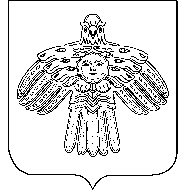 Администрациясельского поселения «Подз»Администрациясельского поселения «Подз»ШУÖМПОСТАНОВЛЕНИЕот27 марта 2017 № № 06/03